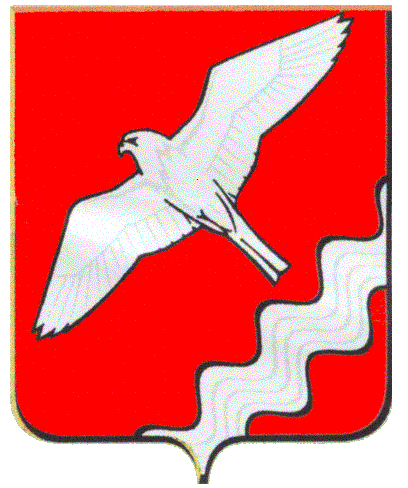 ГЛАВА МУНИЦИПАЛЬНОГО ОБРАЗОВАНИЯКРАСНОУФИМСКИЙ ОКРУГПОСТАНОВЛЕНИЕот 16.07.2018 г.   № 69г. КрасноуфимскОб организации и реализации мероприятий Комплексного плана по противодействию идеологии терроризма в Свердловской области на 2017-2018 годы на территории Муниципального образования Красноуфимский округВ соответствии с Федеральным законом от 06.03.2006 №35-ФЗ «О противодействии терроризму», от 25 июля 2002 года № 114-ФЗ «О противодействии экстремистской деятельности», от 6 октября 2003 года № 131-ФЗ «Об общих принципах организации местного самоуправления в Российской Федерации», Указом Президента Российской Федерации от 15 февраля 2006 года № 116 «О мерах по противодействию терроризму», руководствуясь ст. 26 Устава Муниципального образования Красноуфимский округП О С Т А Н О В Л Я Ю:Назначить ответственным лицом начальника отдела по делам ГО и ЧС, экологии Администрации Муниципального образования Красноуфимский округ:- за реализацию полномочий Муниципального образования Красноуфимский округ по участию в профилактике терроризма, минимизации и ликвидации последствий его проявления и Комплексного плана;- за сбор, анализ, обобщение и подготовку информации о результатах мониторинга политических, социально-экономических и иных процессов, оказывающих влияние на ситуацию в Муниципальном образовании Красноуфимский округ.Назначить ответственных лиц по исполнению Мероприятий по разъяснению сущности терроризма и его общественной опасности, формированию стойкого неприятия обществом идеологии экстремизма и терроризма в различных проявлениях: - начальника отдела культуры и туризма Администрации Муниципального образования Красноуфимский округ;- начальника МОУО МО Красноуфимский округ;- начальников территориальных отделов Администрации Муниципального образования Красноуфимский округ.3. Постановление Муниципального образования Красноуфимский округ от 13.09.2017 г. № 97 «О назначении ответственных лиц по организации и реализации мероприятий Комплексного плана по противодействию идеологии терроризма в Свердловской области на 2017-2018 годы на территории Муниципального образования Красноуфимский округ» признать утратившим силу.4.	Разместить настоящее постановление на сайте МО Красноуфимский округ.5.	Контроль за исполнением  настоящего постановления возложить на заместителя главы Администрации Муниципального образования Красноуфимский окру по общим вопросам Шандыбина Е.С.Глава  Муниципального образования Красноуфимский округ 						О.В. РяписовСогласовано:И.О. Ф.И.О. Ф.Заместитель главы Администрации Муниципального образования Красноуфимский округ по общим вопросамЕ.С. ШандыбинНачальник организационно-методического отдела Администрации Муниципального образования Красноуфимский округЛ.В. МатвееваНачальник юридического отделаВ.В. ПолежаевИсполнитель: Начальник отдела по делам ГО и ЧС, экологииА.В. ГолубцовРассылка:дело – 1,Зам главы АМО по общим вопросам – 1Отдел культуры – 1МОУО – 1Территориальные отделы – 26Отдел ГО и ЧС - 1дело – 1,Зам главы АМО по общим вопросам – 1Отдел культуры – 1МОУО – 1Территориальные отделы – 26Отдел ГО и ЧС - 1